В рамках муниципального методического  объединения для воспитателей города Барнаула прошли мероприятия по теме: «Музейная педагогика: территория поиска и игры».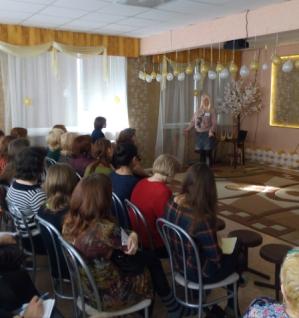 С помощью музейной педагогики можно помочь детям сориентироваться в сложном мире культуры, расширить знания и представления о мире и о самом себе, осознать себя наследником не только своей, но и других культур. Экскурсии в музей способны дополнить и обогатить любую информацию педагога, сделать сам процесс образования предметным, наглядным и осязаемым. Загородникова И.Н., воспитатель МБДОУ ЦРР «Детский сад №167» презентовала опыт работы по теме «Реализация этнокультурного компонента ООП ДО средствами мини-музеев «Народная игрушка».Воспитанники подготовительной к школе группы выступили в роли экскурсоводов, познакомили участников с темами «Наш любимый детский сад», «Новые экспозиции «Педагогического музея кукол».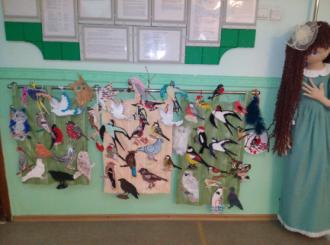 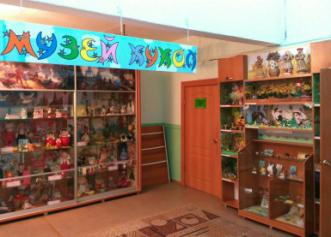 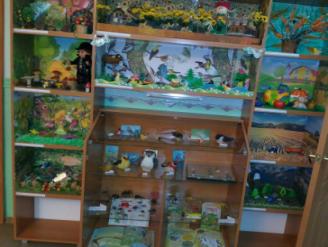 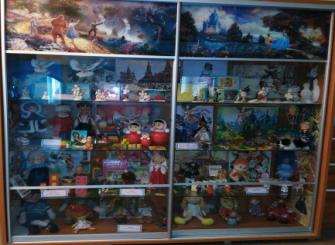 Проведены экскурсии по экспозиции «Педагогический музей кукол», экспозиции «Весна в текстильном городе», экспозиции «Террейн для музейных экспозиций и игр детей», музейная игра «Собираем пазл» - дети познакомились с новым музейным экспонатом. 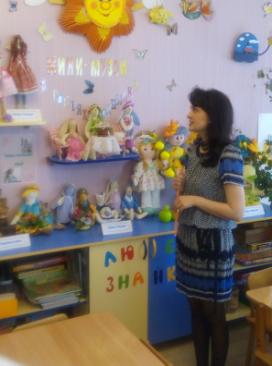 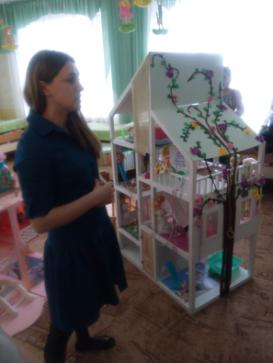 Педагоги, увидели на практике, как через игровую, инновационную деятельность, педагоги ДОУ знакомят дошкольников с музейными экспонатами.14 апреля 2017 года ММО прошло на базе МБДОУ «Детский сад № 235» для воспитателей Индустриального район. В работе ММО приняли участие 23 воспитателя дошкольных образовательных организаций Индустриального района.Открыла методическое объединение методист по дошкольным образовательным организациям ГППЦ «Потенциал» Татьяна Викторовна Колпащикова, она поприветствовала участников методического объединения, озвучила тему и цель предстоящей работы, познакомила с программой методического объединения и пожелала педагогам успешной, плодотворной работы.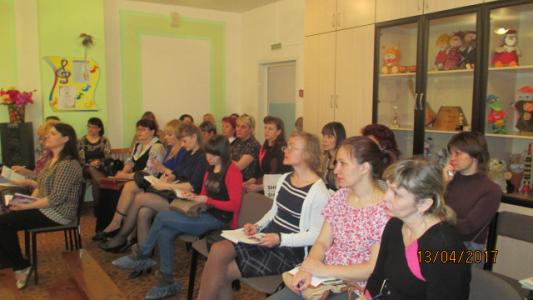 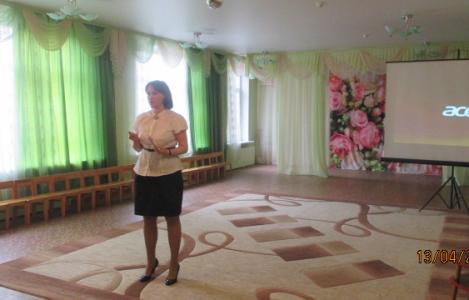 В ходе методического объединения рассматривались вопросы музейной педагогикой как направления педагогической деятельности в дошкольном образовании. Создание интерактивного образовательного пространства, в котором ребенок может действовать самостоятельно с учетом своих интересов и возможностей. Выступила воспитатель МБДОУ «Детский сад № 236» Полтаранос Н.М., она представила презентацию «Социализация детей старшего дошкольного возраста средствами мини-музея», в которой  раскрыла систему работы по внедрению музейной педагогики в образовательную деятельность детского сада. Основное назначение  мини-музеев – вовлечь детей в деятельность и общение, возможность погрузить детей в новую информационную среду, воздействовать на их эмоциональную сферу, раскрывая при этом творческие и интеллектуальные способности  дошкольника.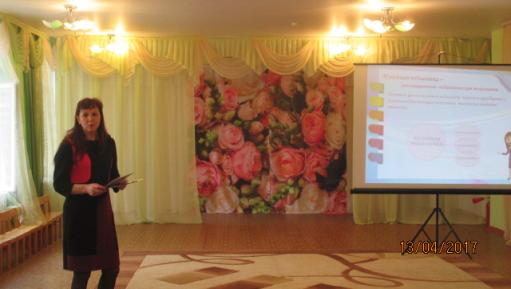 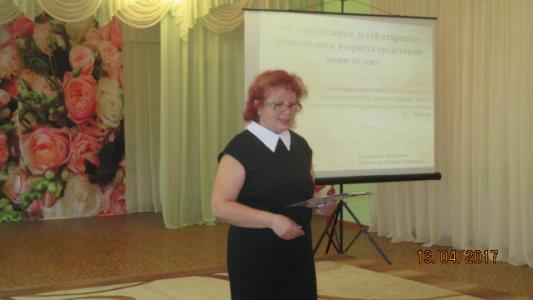 Представила опыт работы воспитатель МБДОУ «Детский сад № 237» Бондарева Т.А., она рассказала  о мини-музеях в детском саду: «Волшебные превращения дерева», «Мини-музей народной культуры»,  «Мини-музей часов», «Мини-музей хлеба», «Мини-музей собак».Затем все участники методического объединения с удовольствием приняли участие в мастер-классах, организованных коллективом МБДОУ «Детский сад № 235» в рамках представления мини-музеев в группах:  - Мини-музей «Волшебная нить» мастер-класс провели воспитатели Бурмага В.В., Волкова И.В.   - «Мини-музей фантиков» представила мастер-класс воспитатель Косолапова О.В.,  где воспитатели увлеченно мастерили из фантиков  красивую закладку для книги.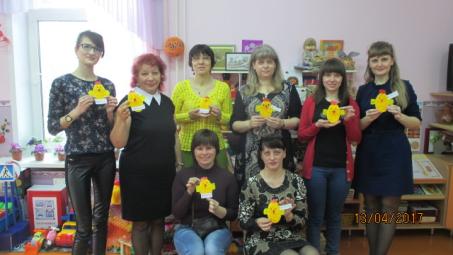 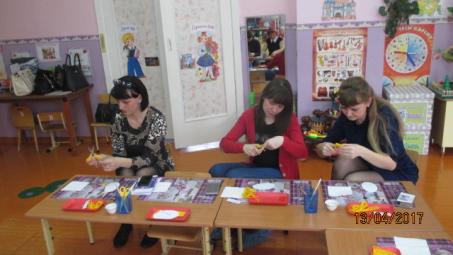 - Мини-музей «Почтовый музей» представили воспитатели Питалева А.А., Кудреватых Л.А и провели мастер-класс с участниками методического объединения по изготовлению подарочной открытки и конверта для письма.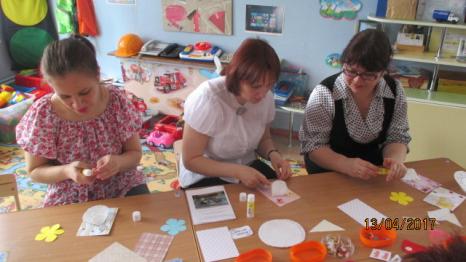 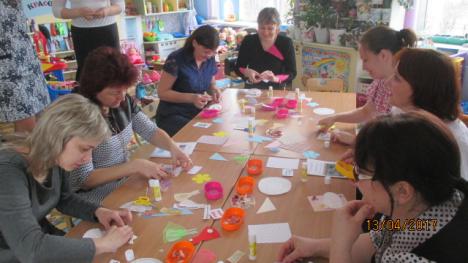 Далее Томова Олеся Владимировна, заместитель заведующего МБДОУ «Детский сад № 235» провела для педагогов экскурсию по группам, в ходе которой были представлены  мини-музеи. Воспитатели смогли познакомиться с экспозициями мини-музеев:     «Музей открыток», «Мини-музей часов», «Мини-музей матрешки», «Мини-музей пуговицы» и другие.   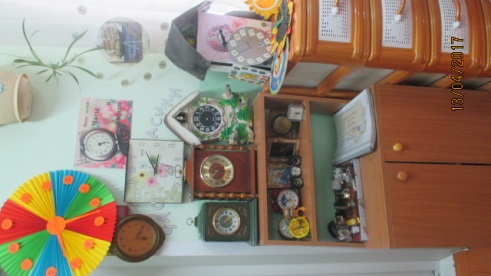 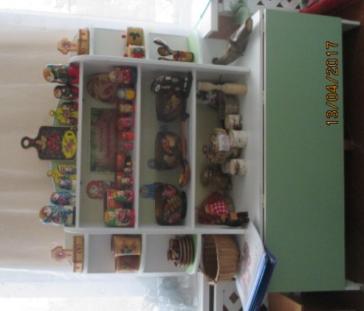 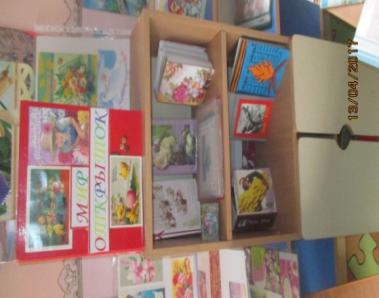 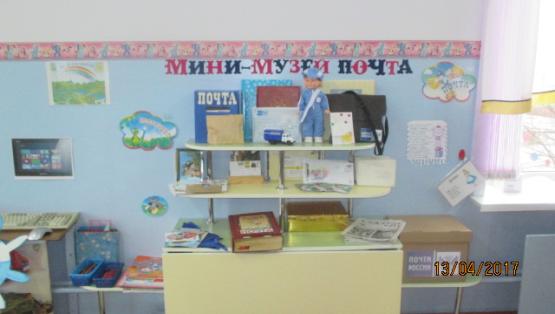 В ходе знакомства с «Музеем пожарного», воспитатель Четверикова Ю.В. провела с педагогами пластический этюд «Борьба стихий огня и воды». 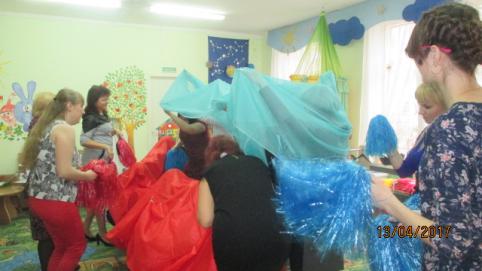 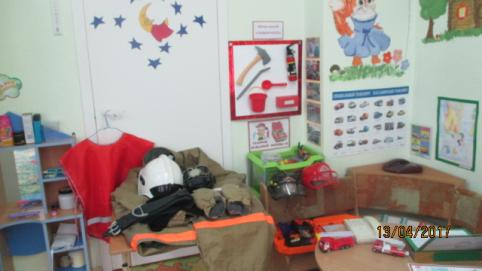 Воспитатель Карачева Е.Ю., встретила гостей хлебом с солью, представила «Музей предметов прошлого». 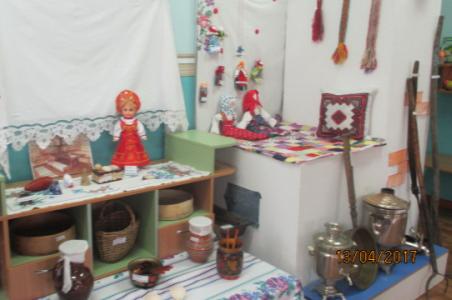 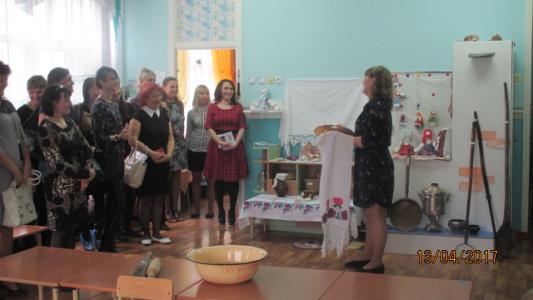 Завершая работу методического объединения, участники делились своими впечатлениями, эмоциями. Отзывы были только положительные. Все присутствующие отметили большую работу коллективов ДОО, представивших свой опыт  в музейной педагогике, по оснащению развивающей предметно - пространственной среды. Участники МОО сошлись во мнении об актуальности темы методического объединения, ведь они не только услышали что такое музейная педагогика, но и увидели, как  практически можно использовать знания.30 марта 2017 года ММО прошло на базе МБДОУ «Детский сад №217» для воспитателей Центрального и Железнодорожного районов дошкольных образовательных организаций, в работе муниципального методического  объединения приняло участие 40 педагогов.30 марта 2017 года ММО прошло на базе МБДОУ «Детский сад №217» для воспитателей Центрального и Железнодорожного районов дошкольных образовательных организаций, в работе муниципального методического  объединения приняло участие 40 педагогов.         Музейная педагогика является инновационной технологией в сфере личностного воспитания детей в специально организованной развивающей предметно-пространственной среде. В условиях ДОУ настоящий музей организовать невозможно, а вот экспозиции «мини-музеи» вполне реально. В ДОУ решаются задачи по приобщению детей к народной культуре, познанию прошлого, проявляется всё больший интерес к традициям, истории, культуре своей малой родины.         Музейная педагогика является инновационной технологией в сфере личностного воспитания детей в специально организованной развивающей предметно-пространственной среде. В условиях ДОУ настоящий музей организовать невозможно, а вот экспозиции «мини-музеи» вполне реально. В ДОУ решаются задачи по приобщению детей к народной культуре, познанию прошлого, проявляется всё больший интерес к традициям, истории, культуре своей малой родины.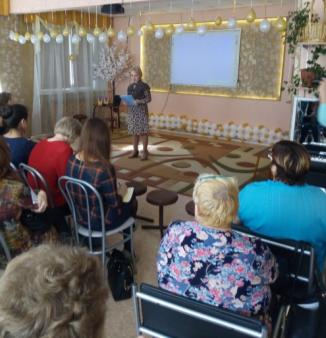 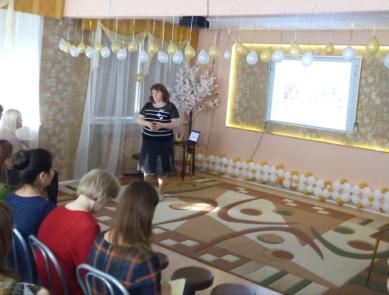 В муниципальном методическом  объединении выступили:Давыдова О.И., к.п.н., доцент кафедры дошкольного и дополнительного образования ИПиП АлтГПУ представила тему «Современные музейные экспозиции для детей: игры и находилки».      Мельникова А.Б., старший воспитатель МБДОУ «Детский сад №217» предложила участникам методического объединения музейную игру «Найди экспонаты». Все участники получили карточку-схему, в ходе экскурсии они должны были найти предметы, которые на ней изображены.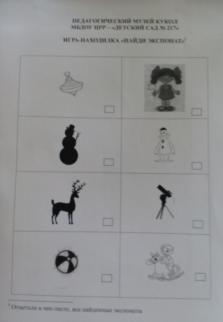 